Read 180 Classroom RulesAlways use appropriate voice levels.Always bring needed supplies.Respect classroom property (books, audio equipment, and computers), yourself and others. Actively participate in all activities.Set goals and continuously work towards them.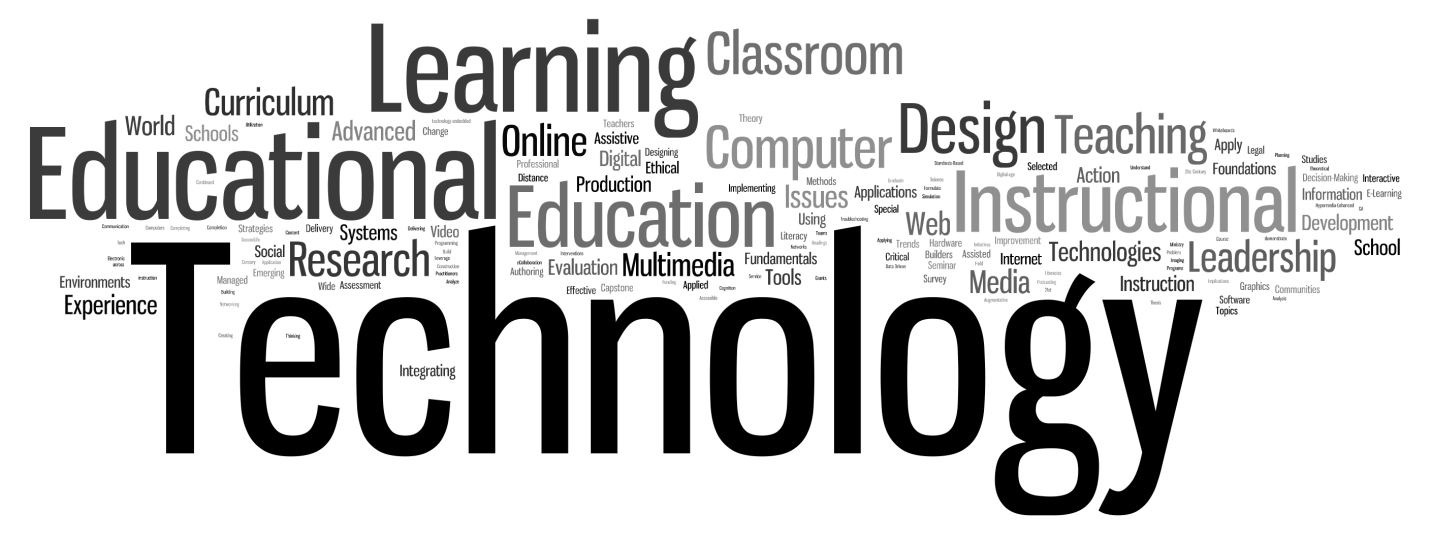 Procedures: Sit at your assigned computer.Log in to your software.Use voice level 1 for recordings.Follow troubleshooting steps if a technical problem occurs. If troubleshooting does not work then write issues in the technology log.Log on to eReads if you cannot access the internet.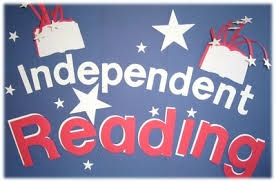 Procedures:Select a book.Write down the name of your book.Write down your stopping place.Complete reading log.Take your SRC quiz when you complete your book.Voice level of 0. 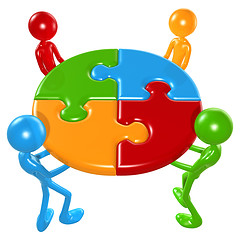 PROCEDURES:Make sure you have your rBook. Use voice level 1-2.Participate in all activities. Complete all given assignments. Be respectful of others. READ 180 BEHAVIOR MATRIXREAD 180 BEHAVIOR MATRIXREAD 180 BEHAVIOR MATRIXREAD 180 BEHAVIOR MATRIXREAD 180 BEHAVIOR MATRIXREAD 180 BEHAVIOR MATRIXREAD 180 BEHAVIOR MATRIXREAD 180 BEHAVIOR MATRIXREAD 180 BEHAVIOR MATRIXExpectation Starting Class Whole Group Small Group Technology Work Technology Work Independent Reading Independent Reading Ending Class Be Ready • Enter the room use a voice level of 1-2• Sit in your assigned seat• Pay attention to the teacher• Read the Do now activity on the board • Raise hand before speaking • Make sure you have your rBook• Participate in all activities.  • Use voice level 1-2 • Focus on your own work • Use Voice level 0 • Choose your book • Find a quiet and comfortable place to read • Use voice level 0 • Choose your book • Find a quiet and comfortable place to read • Use voice level 0 • Wait until you’re dismissed by teacher • Clean your area before you leave • Use voice level 0-1 • Wait until you’re dismissed by teacher • Clean your area before you leave • Use voice level 0-1 Be Respectful • Stay in your personal space • Respect personal space and property of others • Only have what you need for class • Follow directions • Hands, feet, and objects to self •  Be a team player• Do your part of the assignment • Respect everyone’s feelings • Take turns • Help others when prompted •Use voice level 1-2• Follow program instructions  • Do your own work • Only use computers for READ 180• Do not distract others • Voice level of 0 • Do not distract others • Voice level of 0 • Help others clean area • Put materials back in assigned location • Help others clean area • Put materials back in assigned location Be Responsible• Bring needed supplies • Use kind words to others • Turn in homework on time • Be ready to contribute to discussion  • Keep desk area organized and clean• Complete all given assignments • Work as a team • Handle equipment with care and clean up your area. • Refer to the procedures before asking the teacher• Take care of your book • Clean your area • Return your book to the appropriate spot • Take care of your book • Clean your area • Return your book to the appropriate spot • Do neat work • Fix your mistakes • End class with a smile • Be prepared to share what you learn• Do neat work • Fix your mistakes • End class with a smile • Be prepared to share what you learn